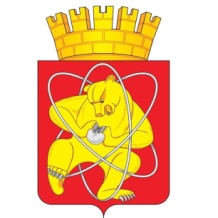 Муниципальное образование «Закрытое административно – территориальное образование Железногорск Красноярского края»СОВЕТ ДЕПУТАТОВ  ЗАТО  г. ЖЕЛЕЗНОГОРСК ПОСТАНОВЛЕНИЕ26 марта  2015                                                                                          			 55-212Пг.ЖелезногорскОб отчете Главы закрытого административно-территориального образования город ЖелезногорскРассмотрев и обсудив представленный отчет  Главы закрытого административно-территориального образования город Железногорск о результатах своей деятельности, об осуществлении полномочий, предоставленных ему действующим законодательством, Уставом ЗАТО Железногорск, в соответствии с пунктом 14 части 1 статьи 28 Устава ЗАТО Железногорск, на основании статьи 112 Регламента Совета депутатов ЗАТО г.Железногорск, Совет депутатовПОСТАНОВИЛ:1. Утвердить отчет  Главы закрытого административно-территориального образования город Железногорск за 2014 год согласно приложению.2. Настоящее постановление вступает в силу с момента его принятия.Глава ЗАТО г.Железногорск						       В.В. МедведевПриложение к постановлению Совета депутатов ЗАТО г.Железногорск      от 26.03.2015 года №  55-212П Отчет Главы закрытого административно-территориального образования город Железногорск за 2014 год                                Уважаемые коллеги!Представляя в отчете достигнутые результаты, я подвожу итоги деятельности многих людей, всей нашей команды. При организации общей работы обращаю внимание коллег на то, что мы обязаны, прежде всего, быть требовательными к себе, проявлять открытость, профессионализм, быть инициативными в действиях и ответственными за принимаемые решения. Мы обеспечиваем решение текущих задач и отвечаем за развитие Железногорска. Оценку, насколько хорошо это получается, нам дадут жители на предстоящих выборах. Сегодня, на мой взгляд, важно подвести итоги совместной работы не только за 2014 год, но и ретроспективно оценить приложенные усилия и достигнутые  результаты за период 2010 – 2014 годов. Нам с вами пять лет назад всеобщим прямым и равным правом население Железногорска делегировало свои полномочия по решению вопросов местного значения в области создания достойных условий проживания и повышения качества жизни горожан. Поэтому для меня всегда было и остается главным смыслом работы –  интересы  каждого жителя города и то, как  эти интересы реализуются в наших решениях и  действиях. А они очевидны:  надежная работа и достойный заработок; наличие или возможность приобретения и строительства своего жилья; доступное и достойное здравоохранение; качественное дошкольное, среднее, профессиональное и высшее образование; возможности для организации  досуга и отдыха; комфортная и безопасная окружающая среда.За пять лет что-то удалось реализовать в полном объеме, что-то частично, а ряд решений пока в перспективе. В основу нашей муниципальной  политики легло  стремление к укреплению конкурентоспособности Железногорска как привлекательной для жизни территории и максимальное использование городского потенциала. Современная стратегия развития города определялась с учетом программ государственных корпораций и их базовых предприятий, представителей муниципального сектора, приоритетов социально-экономического развития Красноярского края. Была проделана большая работа по консолидации интересов и возможностей всех заинтересованных сторон. Сложилась действительно команда единомышленников.Значительными усилиями, ответственным трудом и яркими достижениями многих горожан создана репутация Железногорску, как города умных людей, высокотехнологичных производств. Эта репутация вызывает уважение к нам и стремление включиться в реализуемые на нашей территории проекты. Это дорого стоит. Сегодняшний Железногорск – город общего успеха.Мне бы хотелось поблагодарить городских журналистов и отдельно отметить  их по-настоящему ключевую роль в объединении железногорцев вокруг стоящих перед городом задач, в открытом и честном обсуждении волнующих нас вопросов, в организации совместного поиска эффективных решений этих вопросов. Определив основным вектором укрепление местной  экономики через инновационное развитие наших предприятий,  Железногорск в рамках комплексной программы социально-экономического развития  города реализует проекты, предусматривающие обеспечение стабильности ЗАТО Железногорск как территории с особым «закрытым» статусом, а также инфраструктурные и инвестиционные проекты программы в рамках кластера инновационных технологий.Программа развития кластера инновационных технологий ЗАТО г. Железногорск была поддержана Правительством Российской Федерации в 2012 году. Реализация этой программы позволила привлечь необходимые финансовые ресурсы для покрытия электродефицита и начать в 2012 году строительство подстанции «Город»  и промышленного парка. Данная программа, как выражение вектора развития, также помогла приступить к исполнению  других инфраструктурных проектов: очистке городского озера в 2014-2015 годах, строительству новой транспортной развязки  (Т-образный перекресток) в 2013-2014 годах. Тем самым  мы завершили работу над планами формирования дорожной сети Железногорска, подготовленными еще в 80-е годы ВНИПИЭТ. Начата и продолжается реконструкция автомобильной трассы «Красноярск - Железногорск». В текущем году должны быть завершены работы на участке дороги вдоль деревни Терентьево на сумму более 240 млн. рублей. К слову, очистка городского озера входит в число приоритетных проектов кластера инновационных технологий на территории ЗАТО. Работа над его реализацией началась ещё в 2011 году. Немаловажную роль в старте этого проекта сыграла  поддержка  С.К.  Шойгу по итогам его визита в Железногорск. Стоимость проекта составляет порядка 57 млн. рублей, он рассчитан на два года. Все работы, включая разработку проекта, выполняются за счёт федерального бюджета. В 2014 году выполнены работы на сумму 44 млн. рублей, в 2015 году предусмотрено финансирование работ в рамках этого проекта ещё на 13 млн. рублей.В 2014 году программа способствовала созданию интегрированного образовательного центра развития молодёжного технического творчества и информационно-образовательного пространства на базе Станции юных техников.  В 2013 году был открыт и оборудован на  4,5 млн. рублей  «Центр молодёжного инновационного творчества». Сегодня подана заявка на его техническое оснащение в размере 10 млн. рублей.Во исполнение поручений Президента Российской Федерации, предусматривающих развитие закрытых административно-территориальных образований была разработана  комплексная программа развития ЗАТО Железногорск на 2014-2020 годы,  которая согласована ГК «Росатом», Правительством Красноярского края, руководством Горно-химического комбината. При реализации эта программа позволит получить городу дополнительное финансирование и  ляжет в основу организации территории опережающего развития (ТОР) в Железногорске. Возможность создания ТОР сегодня предоставлена  федеральным законодательством. При этом все ЗАТО попали под трехлетний мораторий. «Росатом» планирует провести работу, чтобы с 2016 года этот мораторий на ЗАТО был снят. Есть договорённости с Губернатором Красноярского края о поддержке этого вопроса с его стороны.Я убежден, что Железногорск всегда был  и должен оставаться территорией фактического опережающего развития. Возможно,  непосредственно на территории промышленного парка. Условия текущего экономического спада в целом и одновременно актуальность задач по импортозамещению дают нам определенные шансы, которыми Железногорск может воспользоваться. Кластерная программа станет основой для следующего успешного шага.Хочу остановиться на демографической ситуации в городе. На протяжении последних пяти лет в Железногорске отмечается увеличение рождаемости. В 2012 -2013 годах мы впервые вышли на цифру рождаемости, превышающую тысячный рубеж. Почти столько же в год  появлялось детей в Железногорске в 80-ых годах. Количество рождённых в 2014 году -1026 малышей.  Важно также отметить снижение смертности в прошедшем году на 53 человека по сравнению с 2013 годом.Таблица № 1. Демографические показателиНезначительно менялся показатель численности городского округа в отчетном году и в целом за пятилетний период, что указывает на стабильность нашей демографической ситуации. Таблица № 2. Численность населения (усреднённый показатель по годам)При этом средняя продолжительность жизни в Железногорске возрастает  и на конец  2014года составила 71,9 лет. Таблица № 3.  Продолжительность жизниДля жителя, пожалуй, одним из главных индикаторов муниципальной экономики  являются его собственные доходы. В этой связи можно отметить продолжающийся рост средней заработной платы и объема бюджетных расходов на одного жителя территории. Хотя, надо признать, что покупательская способность с учетом сложившегося на конец 2014 года темпа инфляции, снизилась.Таблица № 4. Уровень средней заработной платыПрирост средней заработной платы  стал возможен благодаря  активному  участию муниципалитета в реализации мероприятий, направленных на  исполнение Указов Президента по повышению заработной платы работникам бюджетной сферы. В 2013 году было произведено увеличение фондов оплаты труда в размере от 20% до 30% отдельным категориям педагогических работников, социальным работникам  и работникам учреждений культуры С 1 января 2014 года за счет средств местного и краевого бюджетов было обеспечено очередное 10%-ое  увеличение фондов оплаты труда этим же категориям работников.В части выплат пенсий на территории отмечу, что размер средней пенсии в 2014 году составил 12 456 рублей.Таблица № 5.  Размер средней пенсииИзменение реальных доходов жителей взаимоувязано с темпами роста экономики города. В среднем за пятилетку показатель объема производств увеличился практически в два раза  (на 87,4%) . Это свидетельствует, в первую очередь, о значительной динамике развития наших градообразующих предприятий, а также об активном развитии всей городской бизнес-среды. Благодаря совместным усилиям мы в 2010-2015 годах открывали  новые производства в Железногорске.  В июле 2012 года состоялось открытие первого предприятия - резидента промышленного парка, осуществляющего производство теплоизоляционных материалов.  Сегодня, с учетом сложной экономической ситуации, завод приостановил свою деятельность, идет процесс привлечения новых собственников, и в ближайшей  перспективе, по всей вероятности, работы будут продолжены.  	В январе 2013 года состоялось открытие второй очереди производства нового завода «Русский профиль», изготавливающего отделочные материалы.  Открытие этого завода явилось  ярким примером сотрудничества государственной власти и среднего бизнеса. В рамках программы государственной поддержки «Русскому  профилю» была предоставлена субсидия в размере 2,5 млн. рублей на приобретение оборудования. В 2013 году дали старт  новому пищевому производству на площадях бывшего «Сибалко». В 2014 году организовано новое производство питьевой воды. Она обладает уникальными природными свойствами и добывается на глубине 340 метров. Сегодня в порядок приводятся производства бывшего деревообрабатывающего комбината.  Не смотря на сокращение в ЗАТО  количества зарегистрированных индивидуальных предпринимателей  на 17,5% (2014 год-  2327 субъекта,   2010 год - 2820 субъекта)  и  на ужесточение фискальной политики государства в целом, в результате реализации на территории Железногорска  программы государственной и муниципальной поддержки на предприятиях малого и среднего бизнеса за период с 2010 по 2014 годы было создано 828 рабочих мест, привлечено дополнительно инвестиций в сумме более 520 млн. рублей.    184 субъекта малого и среднего предпринимательства получили финансовую поддержку в виде субсидий на общую сумму 63,8 млн. руб.
Таблица № 6 Динамика поддержки субъектов малого предпринимательстваВопросом занятости мы уделяем особое внимание, чтобы возможная потеря работы не отразилась на уровне жизни горожан. По данным городской службы занятости уровень безработицы на сегодня составляет 0,8 %. Всего открыто 1107 вакансий, 700 человек  ищет работу.  В Железногорске в 2014 году на предприятиях создано 335 новых рабочих мест. Давайте рассмотрим, как менялся уровень бюджетообеспеченности жителей. Таблица № 7. Бюджетные расходы в расчете на одного жителя (*) – в сопоставимом сравнении территорий без учета бюджетных расходов территорий на компенсацию выпадающих доходов организаций ЖКХНесмотря на увеличение доходов населения, всегда есть и остаются незащищенные категории горожан. В 2014 году им было оказано порядка 20 видов мер социальной поддержки на общую сумму  624, 47 млн.  рублей в виде субсидий, компенсаций,  пособий и материальной помощи.  Результаты  развития городской экономики на протяжении нескольких лет позволяли муниципалитету иметь инициативные расходы. Сегодня продолжают действовать самостоятельные городские проекты, как, например, «Мой двор - моя забота», «Старшее поколение». За минувшие пять лет финансирование «Старшего поколения» составило порядка 24 млн. рублей: в 2010 году – 4,9 млн. рублей; в 2011 году –4 млн. рублей; в 2012 году –4, 9 млн. рублей; в 2013 году – 4, 9 млн. рублей; 2014 году – 5,1 млн. рублей. Суммарно по действующим программам социальной поддержки различных категорий граждан  финансирование увеличилось  почти в 1,5 раза ( с 469,65 млн. руб. в  2010 году до 624,47 млн. руб.  в 2014 году).Таблица № 8.  Объем социальной поддержкиВ период с 2010 по 2011 годы ветеранам и пенсионерам города было предоставлено за счет средств местного бюджета 1048 путевок на санаторно-курортное лечение; 717 путевок детям из малообеспеченных семей и семей, находящихся в социально-опасном положении.В  2011 году было создано социально - реабилитационное отделение для инвалидов, которое сегодня укомплектовано современным специализированным оборудованием для занятий адаптивной физкультурой, социально-психологической реабилитации,  социально-бытовой адаптации на общую сумму 1764, 7 тыс. рублей. Был организован компьютерный класс для инвалидов и граждан пожилого возраста. В 2011 году начало свою работу социальное такси, которое за несколько лет оказало услуг людям с ограниченными возможностями на общую сумму 807,2 тыс. рублей.В 2014 году освоены дополнительные финансовые средства на общую сумму 1,8 млн. рублей по краевой программе «Доступная среда»: сооружены входные пандусы во Дворец культуры и спортивный комплекс «Радуга», произведен ремонт санитарно-гигиенических узлов для людей с ограниченными возможностями в здании Управления социальной защиты населения.В целом же,  достижение роста ключевых показателей стало возможным благодаря слаженной командной работе и многолетнему системному комплексу мер по увеличению бюджета города и повышению эффективности его расходования.Во-первых, как я уже говорил выше,  выбран вектор развития территории. Во-вторых, пять  лет назад в основу деятельности руководителей муниципальных структур поэтапно был положен программно-целевой подход, основной задачей которого стало активное включение Железногорска в краевые и федеральные программы. И как следствие, привлечение дополнительных ресурсов для инновационного и  социально-экономического развития ЗАТО. В течение 2014 года был проведен комплекс мероприятий по оптимизации расходов и повышению собственных доходов территории, результатом чего стало отсутствие изначально планировавшегося дефицита бюджета в размере 100 млн. рублей.  За период 2010-2014 годов также была обеспечена ежегодная бюджетная сбалансированность и устойчивое функционирование муниципальных учреждений без привлечения заемных средств и роста кредиторской задолженности. Этот результат свидетельствует об эффективном управлении муниципальными финансами на протяжении истекшего пятилетия и хороших стартовых возможностей в текущем году. Таблица № 9.  Динамика доходов бюджета ЗАТО Железногорск Изменение показателей в 2012 – 2013 годах по доходам местного бюджета связано с перераспределением полномочий и соответственно порядка бюджетного финансирования в пользу субъекта федерации. При этом положительная динамика роста собственных доходов в последующем сохранилась.Формирование рынка доступного жилья является ключевой задачей в  создании достойных условий жизни горожан. На протяжении всего периода мы обеспечиваем реализацию программ, нацеленных на приобретение и строительство такого жилья.  В 2014 году было введено в эксплуатацию 20 525 кв. метров жилья, а за период с 2010 года  порядка  128 172 кв. метров, что в 1,5 раза больше чем за период 2005-2010 годов (85 296 кв. метров). За пять лет построено 18 многоквартирных домов, в том числе 5 социальных и 198 индивидуальных  жилых дома.Таблица  № 10 Динамика строительства жильяВ целом, ситуация в сфере градостроительства за прошедшую пятилетку выглядит следующим образом. В 2010-2011 г.г. сдано три социальных дома в районе  Первомайском. В 2013 году построено два  социальных дома по улице Пушкина. По четырёхстороннему соглашению на условиях долевого строительства возвели два дома для  молодых специалистов градообразующих и муниципальных предприятий в микрорайоне 3А по ул. 60 лет ВЛКСМ. Разработан проект планировки и межевания территории микрорайона № 7 или так называемого «Молодежного поселка». Подготовлен  проект планировки и проект межевания территории в районе улицы Щетинкина на 108 участков, где планируется предоставлять землю под ИЖС многодетным семьям. Напомню, что мы на протяжении нескольких лет во всех уровнях власти инициировали  вопрос выделения участков в льготном порядке для многодетных семей на территории закрытых муниципальных образований. В результате в 2014 году нам это удалось. К сожалению, принятое с нашей подачи решение оспорено прокуратурой края. Железногорск, один из пяти городов края, получил возможность строительства в 2015 году жилья экономического класса в рамках реализации федеральной программы «Жилье для российской семьи». На земельном участке площадью около 35 тыс. кв. метров будет возведен девятиэтажный многоквартирный дом. Подписан договор о развитии застроенной территории северо-западной части жилого квартала № 35 в границах улиц Свердлова и Северная. Земельный участок предоставлен АО «Информационные спутниковые системы» в соответствии с градостроительным законодательством по итогам конкурса.  Это означает, что  силами градообразующего предприятия будут возведены новые жилые дома - 9-этажный односекционный железобетонный дом на 80 семей и 2-х секционное 7-этажное общежитие квартирного типа на 240 семей. По программе «Обеспечение жильём молодых семей Красноярского края» с участием местного бюджета было профинансировано приобретение 139 жилых помещений (2010г.- 14 квартир; 2011г. - 24 квартиры, 2012 г.- 27 квартир, 2013г. - 33 квартиры, 2014г.- 41 квартира) для молодых железногорских семей. В том числе,  41 семья получила поддержку в 2014 году на общую сумму 37 млн. 184 тысячи рублей.Таким образом, мы результативно использовали возможности строительства нового жилья на подготовленных земельных участках в различных микрорайонах города. Объединяли в одном проекте строительство нового и снос старого жилья. Строили жильё разного уровня, чтобы удовлетворить разнообразие спроса железногорцев.Следует отметить, что около 20 % всех обращений граждан в администрацию города составляют вопросы получения жилья. За пять лет общее количество квартир, предоставленных  в целях поддержки слабозащищённых категорий - а это одинокие матери, дети-сироты, погорельцы или граждане, чье жилье было признано аварийным, составило 245 жилых помещений. Однако, за последние годы  этот показатель снизился  почти в 2  раза: в 2005-2009 гг. выделено  440 квартир; в 2010-2014г.г. -245 квартир. Это связано с тем,  что постепенно, в результате приватизации муниципального жилого фонда идёт сокращение выделяемого жилья, а также в 2015 году мы не имеем возможность строить в городе новое социальное жильё.  Исходя из прав горожан, как собственников имущества многоквартирных домов, и в целях создания возможности  распоряжения своим имуществом была проведена планировка и  межевание территории всего городского округа, включая посёлки. Для этих целей  из местного бюджета было выделено порядка 6 млн. рублей.Это было актуальное решение, которое позволило осуществить государственный кадастровый учет земель жилого фонда. К тому же, оно легло в основу  комплексной оценки эффективности деятельности органов местного самоуправления  и вывело Железногорск на 1 место по итогам 2013 года  (в 2010 году было11 место). Таблица № 11 Рейтинг ЗАТО Железногорск по достигнутому уровню эффективности деятельности органов местного самоуправления среди городских округов Тем не менее, в этой сфере остается ещё ряд насущных вопросов. Необходимо провести инвентаризацию брошенных, предоставленных и неиспользуемых земельных участков. Сформулировать предложения по стимулированию арендаторов в части использования земель по установленному назначению. Решить вопрос с самовольно занятыми земельными участками. За пять лет совместной работы нам удалось сделать немало и для поддержания на высоком уровне системы здравоохранения Железногорска. Сегодня жители получают медицинскую помощь на всех её этапах в соответствии со стандартами диагностики и лечения, в том числе и высокотехнологичную. Несмотря на  то, что в  2014 году  здравоохранение Железногорска, как и большинство клиник ФМБА столкнулось с проблемой снижения объемов финансирования и необходимости жёсткой оптимизации, нам удалось закончить капитальный ремонт противотуберкулезного диспансера на 40 коек; оформить новый вход в филиал детский поликлиники по ул. Мира, 25; входную группу и пандус в стоматологической поликлинике; отремонтировать поликлинику в п. Подгорный. Продолжается строительство Центра экстренной медицинской помощи. Работы должны быть завершены в 2015 году. Осуществляя свою деятельность в новых экономических условиях, наша больница продолжает наполняться современным диагностическим и лечебным оборудованием в подразделениях стационара и поликлиник. Дополнительно по краевой целевой программе «Охрана окружающей среды, воспроизводство природных ресурсов» за счет средств ФГУП ФЯО «Горно-химический комбинат» в 2014 году выделено 5 950, 0 тыс. рублей на приобретение 6 единиц медицинского оборудования для оснащения КБ №51. В 2014 году при поддержке руководства ФМБА России и лично Губернатора края В.А. Толоконского удалось положительно решить ряд финансовых проблем железногорского здравоохранения. Было выделено дополнительно 200 млн. рублей федеральных средств, а также 37,8 млн. рублей в соответствии с поручением Губернатора для индексации размеров стимулирующих выплат сотрудникам больницы.В целом уходящая пятилетка для медицины города ознаменовалась следующими знаковыми событиями. В 2010 году:1) разработана программа модернизации ФГБУЗ КБ №51 ФМБА России, включающая укрепление материально-технической базы, внедрение информационных технологий и стандартов медицинской помощи;2) произошла замена лабораторного и диагностического оборудования лечебного учреждения;3) на базе неврологического отделения создана палата интенсивной терапии для больных с сосудистой патологией;4) высокотехнологическая помощь пациентам оказывается по пяти направлениям (акушерство-гинекология, дерматология, педиатрия, неврология, онкология); 5) по краевой целевой программе из средств градообразующего предприятия ФГУП ФЯО «Горно-химический комбинат» направлено 7 606,3 тыс. рублей на приобретение 4-х единиц медицинского оборудования.В 2011 году:1) начала проводиться углубленная диспансеризация 14-летних подростков;2) по краевой целевой программе за счет средств градообразующего предприятия ФГУП ФЯО «Горно-химический комбинат» выделено 9 909,8 тыс. рублей на приобретение 9-ти единиц медицинского оборудования.В 2012 году:1) в стационаре организовано 10 коек сестринского ухода и 20 коек для онкологических больных;2) организована дистанционная электронная запись на прием во взрослую и детскую поликлиники; 3) закончен капитальный ремонт здания детского стационара;4) на основании договора безвозмездного пользования муниципалитетом переданы КБ №51 помещения в новом доме по 60 лет ВЛКСМ 48Б для размещения филиала детской поликлиники;5) по краевой целевой программе за счет средств градообразующего предприятия ФГУП ФЯО «Горно-химический комбинат» выделено 10 847,3 тыс. рублей на приобретение 4-х единиц медицинского оборудования.В 2013 году:1) увеличено количество коек сестринского ухода до 15-ти;2)  начат капитальный ремонт здания противотуберкулезного диспансера; 3) по федеральной целевой программе начато строительство Центра экстренной медицинской помощи;4) в стоматологической поликлинике организована электронная запись на прием;5) закуплен хроматограф на сумму 5 млн. руб. для определения в анализах наркотических веществ;6) началась диспансеризация определенных групп как работающего, так и не работающего населения по возрасту, а также  студентов; 7) по краевой целевой программе за счет средств градообразующего предприятия ФГУП ФЯО «Горно-химический комбинат» выделено 960,0 тыс. рублей на приобретение медицинского оборудования.За пять лет мы существенно продвинулись в деле  приобщения городского сообщества к здоровому образу жизни,  в части создания условий и для подготовки спортсменов  и для массовых занятий спортом: бег, лыжный спорт, спортивное ориентирование, велоспорт, туризм и т.д. Основным показателем эффективности всех проводимых мероприятий является увеличение численности населения, систематически занимающегося физической культурой и спортом, в том числе в секциях,  в оздоровительных группах, в клубах по месту жительства физкультурно-оздоровительной направленности.  По сравнению с 2010 годом этот показатель в 2014 году увеличился в 1,5 раза -  с 17 697 человек до 26 410 человек, и составил 28,1% от  общего числа жителей ЗАТО Железногорск. Таблица № 12 Свод показателей развития отрасли «Физическая культура и спорт»Также в целях широкой популяризации и создания условий для максимального привлечения горожан к занятиям физкультурой,  в период с 2011 по 2013 г.г., были укреплены или вновь открыты 15 физкультурно-оздоровительных клубов по месту жительства. Проведена большая работа с МЧС России. Рассчитываю, что в недалёком будущем на базе Сибирской пожарно-спасательной академии будет построен крытый каток.С 2010 по 2014 годы организовано и проведено  650  спортивно - массовых мероприятий с общим охватом 90 000 жителей. Отдельно хочется отметить, что в последние годы увеличивается число лиц с ограниченными физическими возможностями, систематически занимающихся физической культурой и спортом: 2012 год – 451 человек,  2013 год – 507 человек, 2014 год-532 человека.Если смотреть на динамику развития данной отрасли в целом, то мы увидим, что учреждения физкультуры и спорта в совокупности по годам увеличивают свою массу в бюджетных расходах.Таблица № 13 Динамика расходов бюджета на функционирование отрасли «Физическая культура и спорт» Приведенные цифры отражают весь комплекс проводимых мероприятий, нацеленных на улучшение материально-технической базы городского спорта, повышение эффективности его деятельности, укрепление кадрового потенциала спортивных организаций. Так, в 2014 году, в город приглашен для работы тренер по шахматам  Вячеслав Дурасов. В 2011 году приехали тренеры по настольному теннису Игорь Постников и Наталья Огурцова, тренеры по волейболу Павел Кожевников и Валентина Барабанщикова. Предпринятые меры дали свои результаты, и в марте этого года воспитанник детско-юношеской спортивной школы «Смена» Александр Ушаков стал чемпионом Красноярского края и занял 3 место в первенстве Сибири по настольному теннису.В феврале 2010 года на базе нашего ЗАТО впервые проводились VIII зимние игры среди городов и районов Красноярского края  «Олимпийская зима Красноярья», в которых приняло участие около 1000 спортсменов со всего Красноярского края. В 2011 году стартовал городской летний оздоровительный конкурс «Все на старт». В 2012 году, впервые в нашей спортивной истории, два спортсмена выступили на самых престижных международных соревнованиях: Дмитрий Полянский участвовал в соревнованиях по триатлону на XXII Олимпийских играх,  Марта Прокофьева выступала в соревнованиях по легкой атлетике на XIV Паралимпийских играх в Лондоне. В 2013 году Железногорск также вперые принимал на своей территории летнюю Спартакиаду городов Красноярского края. Наша команда заняла 2 место. В результате за  2013 год по рейтинговому показателю развития физической культуры и спорта в муниципальных образованиях Красноярского края ЗАТО г. Железногорск занял II место.В 2014 году Железногорский спортсмен Николай Хренков (бобслей) принимал участие в ХХII зимних Олимпийских играх в г. Сочи. А в Железногорске прошли соревнования общероссийского ранга  - этап Кубка страны по акватлону и триатлону, в котором участвовали 10 регионов Российской Федерации, включая Москву, Санкт-Петербург, Краснодар. На футбольных полях города второй раз проводился Международный турнир Локобол-2014. Сборная команда города заняла III место на IX зимних играх городов Красноярского края. Многократному чемпиону Мира и  Европы по кикбоксингу Ильдару Габбасову присвоено звание заслуженный мастер спорта России. Четвертое место на молодежном первенстве мира занял Евгений Лиханов.Очевидно, что физическая культура становится одной из основ полноценной жизни гражданина только в единстве с формированием настоящих духовных начал, в единстве с общим уровнем культуры. За пять лет на поддержку и развитие культуры из бюджета ЗАТО Железногорск направлено около 1,4 млрд. рублей. Специалистами отрасли привлечено 11,5 млн. рублей внебюджетного финансирования.Например, только в 2014 году, при поддержке министерства культуры Красноярского края Центром досуга был получен грант «Уроки  в формате кино» на сумму 200 тыс. рублей.  Кукольный театр «Золотой ключик» также стал обладателем гранта на сумму 200  тыс. рублей. Дворец культуры получил 750 тыс. рублей на проект праздника «День города». Индивидуальный грант Президента России получила заведующая филиалом Музейно-выставочного центра на сумму 500 тыс. рублей,  благодаря которому будет реализован проект для слепых и слабовидящих горожан. Театр оперетты получил средства  на постановку спектакля совместными силами учеников школы-студии при театре и воспитанников железногорского Детского дома. Я не случайно делаю сегодня акцент на активной грантовой деятельности учреждений культуры. Если вы помните, в отчетах прошлых лет  приводились примеры привлечения дополнительных средств другими учреждениями социальной сферы: спорта, образования, социальной поддержки граждан. Из этого следует простой вывод: наши руководители стали стремиться к максимальной эффективности своей работы и ставят в приоритет активную позицию по привлечению дополнительных источников. Я считаю это современным и качественным подходом к работе. К слову, ряд масштабных городских проектов, в том числе с привлечением грантовых, внебюджетных средств остались незавершёнными в силу различных объективных причин. Мне бы очень хотелось, чтобы они были реализованы.  И такие объекты, как прогулочная дорожка вокруг озера, новое здание городского музея, отдельное здание кукольного театра появились в Железногорске. Хочется, чтобы продолжилось развитие городского парка. Надеюсь, что усилия по улучшению экономики города дадут  дополнительные возможности для воплощения этих проектов.В 2010 году Железногорск из всех городов и районов края стал первой  «Культурной столицей Красноярья». В 2011 году завершился капитальный ремонт детской школы искусств им. Мусоргского, где при поддержке ФГУП ФЯО «Горно-химический комбинат» были приобретены и установлены новые зрительские кресла в концертном зале школы. Сегодня музыкальная школа на своей площадке дает концерты с участием известных артистов и музыкальных деятелей.В 2011 году  мы закончили реконструкцию кинотеатра «Родина» под городской архив и семейную библиотеку. Начат капитальный ремонт ДК «Старт» в поселке Подгорный. Сейчас важно завершить  там ремонтные работы, чтобы этот центр культурного досуга жителей Подгорного заработал в полную силу.К сожалению, не хватило средств  на капитальный ремонт клуба «Железнодорожник» в посёлке Тартат. Надеюсь, что  в предстоящий период у нас будет возможность вернуться к этому вопросу.Также в  2012 году проведен капитальный ремонт концертно-танцевального зала парка культуры и отдыха им.  С.М. Кирова. В это же время мы восстановили утраченную городскую традицию -  устанавливать новогодние ёлки на главных площадях города. По-моему, решение это хоть и потребовало дополнительного финансирования,  но было правильным: в предновогоднюю пору Железногорск стал выглядеть праздничнее и уютнее, приносить больше положительных эмоций самым маленьким горожанам. Спасибо городским предприятиям, которые помогают в проведении новогодних праздников, делая их ярче и красивее.Сегодня в городе работает 35 учреждений культуры. Площадки учреждений культуры, спорта становятся постоянным местом проведения больших городских праздников, которые за последние годы  переросли из формата узкокорпоративных в общегородские мероприятий: «Музейная ночь», чемпионат по автозвуку и тюнингу «АМТ – Евразия 2014», «Зажечь звезду» и так далее. Город продолжает проводить масштабные краевые мероприятия как, например, «Фестиваль казачьей песни», вернул блистательную «Танцевальную феерию».  А одно из массовых и  ярких мероприятий - «Факельное шествие» стало визитной карточкой Железногорска.В муниципальной системе образования ЗАТО Железногорск функционирует 56 образовательных учреждений: 35 дошкольных, 14  общеобразовательных и 7 учреждений дополнительного образования детей. В целом, за пять прошедших лет система образования ЗАТО Железногорск достигла значимых результатов.В течение 2010–2014 годов все общеобразовательные учреждения перешли на Федеральный государственный образовательный стандарт (ФГОС) в начальной школе. С 2014 г. организован переход на ФГОС дошкольного образования.Отмечу, что задача стопроцентной доступности дошкольного образования, которая стояла перед нами в 2010 году, с успехом решена. Мы этого добились благодаря комплексу мер. Во-первых, за счет увеличения списочного состава детей в группах на 276 человек, на обеспечение которого нами были запланированы и реализованы местные и краевые средства. Во-вторых, в 2014  благодаря капитальным вложениям в сумме 26,8 млн. руб. году в мероприятия по возврату из коммерческого использования здания детского сада № 19, рассчитанного на 85  малышей. В настоящий момент мы предоставляем места в детских садах начиная с 1,5 лет. Были проведены капитальные ремонты еще трёх дошкольных учреждений на общую сумму около 90 млн. рублей.В ближайшее время система образования получит новые здания – спортивный зал в Лицее № 103 «Гармония» (58,5 млн. руб.) и модульное здание корпуса № 5 в детском оздоровительно центре «Взлет» (14,5 млн. руб.).С 2011 года в  рамках программ «Одарённые дети ЗАТО Железногорск» и «Развитие образования ЗАТО Железногорск»  для денежного поощрения 155 старшеклассников за достижения в научно-исследовательской, художественно-эстетической деятельности и в спорте было направлено 775 тыс. руб.  Всего для реализации всех мероприятий с одаренными детьми ЗАТО Железногорск в рамках муниципальных программ в этот период было направлено около 8 млн. рублей. С 2012 года 40  железногорских педагогов стали победителями конкурсного отбора среди педагогов краевых государственных и муниципальных образовательных учреждений Красноярского края, успешно работающих с одаренными детьми.В целом, по данным Центра оценки качества образования с 2012 года муниципальная система образования Железногорска упрочила лидерские позиции в нашем регионе. Это демонстрируют не только выше обозначенные достижения, но и результаты итоговой аттестации выпускников железногорских школ, которые занимают верхние строки в сводных краевых рейтингах.В 2012-2013 учебном году МБОУ Гимназия № 91 и МАОУ «Лицей №102» вошли в Топ-500 лучших школ России.В 2013 г. победителем конкурса Красноярского регионального инновационного технологического бизнес-инкубатора (КРИТБИ) в рамках долгосрочной целевой программы «Развитие инновационной деятельности на территории Красноярского края» стала железногорская Станция юных техников. На базе технической лаборатории СЮТ был создан Центр молодежного инновационного творчества (ЦМИТ) и  куда  был поставлен комплект высокотехнологичного современного оборудования на сумму 4 млн. рублей.В 2014 году начала свою работу сетевая экспериментальная площадка федерального государственного автономного учреждения «Федеральный институт развития образования», объединяющая три школы, три детских сада, два учреждения дополнительного образования города, Сосновоборский автомеханический техникум, КПК – филиал НИЯУ МИФИ, Красноярский краевой институт повышения квалификации и профессиональной переподготовки работников образования, отдел образования Администрации ЗАТО г. Железногорск.На территории  нашего муниципального образования используются все формы организованного отдыха. В период летней оздоровительной компании 2014 года  отдохнуло 2090 детей  – в пришкольных оздоровительных лагерях с дневным пребыванием; 2790  – в загородных оздоровительных лагерях;  210 детей – в палаточных лагерях, туристических походах и сплавах; 66 детей из числа тех, кто оказался в трудной жизненной ситуации – в краевых стационарных лагерях по линии Управления социальной защиты населения. Всеми формами детского отдыха и оздоровления были охвачены 7387 детей, что составляет 82,4 % детского населения в возрасте от семи до шестнадцати лет.В минувшем году в рамках муниципального этапа Всероссийской олимпиады школьников, который  проводился по двадцати одному предмету, приняло участие 1809 учащихся седьмых-одиннадцатых классов. В результате 59 наших учеников стали победителями и  211 детей призерами.В 2014 году из 35 школьников Красноярского края, удостоившихся чести стать обладателями именных стипендий для одаренных детей, 6 –учащиеся жезногорских школ.В рамках долгосрочной программы «Одаренные дети Красноярья» министерством образования и науки Красноярского края в 2014 г. проводился конкурс среди педагогических работников на получение денежного поощрения за работу с одаренными детьми. Краевая конкурсная комиссия определила 100 лучших педагогов, 10 из них – педагоги ЗАТО Железногорск.Железногорская система образования, успешно участвуя в проекте «Школа Росатома», в 2012 и 2013 годах становилась победителем Кубка этого проекта,  в 2014 году заняла 2 место. В рамках данного проекта МБОУ Лицей №103 «Гармония» стал абсолютным победителем и получил гранд в размере 1 млн. руб. Кроме того, в 2014 г. Железногорск одержал победу в конкурсе городов - участников проекта «Школа Росатома» на право проведения финала конкурсной программы и торжественной церемонии награждения в 2014-2015 учебном году.В прошедшем году городской округ стал пилотной территорией по введению федерального государственного образовательного стандарта дошкольного образования. МКДОУ № 37 «Теремок», МКДОУ № 31 «Колокольчик», МАДОУ № 64 «Алые паруса» являются базовыми учреждениями по данному направлению работы. В 2015 году и в последующие годы должна оставаться актуальной задача привлечения молодых специалистов в сферу образования. На сегодняшний день в образовательных учреждениях проблема нехватки педагогических и иных кадров решается через внутреннее совмещение обязанностей. Приток молодых педагогов в школы, детские сады и учреждения дополнительного образования пока не в полной мере  отвечает потребностям образовательной системы ЗАТО Железногорск. В 2014 году в систему образования Железногорска пришло 47 молодых специалистов (15 в школы, 4 в дополнительное образование, 18  в детские сады).В 2014 году на базе  профессиональных училищ № 10 и 47 организован «Техникум инновационных промышленных технологий и сервиса».  Мы сохранили среднее профессиональное образование в Железногорске, но по-настоящему эффективным ему еще предстоит стать. Поэтому в ближайшие годы необходимо серьёзно поработать в направлении организации профессионального среднего и высшего образования на нашей территории.Филиал Санкт-Петербургского университета ГПС МЧС России  получит статус самостоятельного учебного заведения и это своевременно, поскольку сеть филиалов учебных заведений по всей стране будет  оптимизирована. Таким образом, муниципальной системе образования важно продолжить выполнение мероприятий по решению кадровой проблемы в муниципальных образовательных учреждениях, завершить внедрение федеральных государственных образовательных стандартов в школах и дошкольных учреждениях; реализовать муниципальные образовательные проекты сетевого взаимодействия; обеспечить условия для расширения общественного участия в муниципальной системе образования; повысить эффективность использования бюджетных средств; организовать работу учреждений среднего профессионального и высшего образования с учётом требований законодательства и новых стандартов Минобразования России.  Считаю очень важным, что мы сохранили, а в чём-то даже и расширили, развили городское дополнительное образование для наших детей.Основным приоритетом социально-экономического развития ЗАТО Железногорск с 2010 года стала эффективная молодежная политика. Главными достижениями за период 2010-2014 годов в этой сфере явились формирование инфраструктуры молодежной политики и развитие социально значимых инициатив молодежи. Впервые, в 2011 году было создано учреждение по работе с молодежью – молодежный центр. Системная поддержка молодежных общественных объединений, формирование у молодежи проектной культуры способствовало тому, что в решение вопросов социально-экономического развития территории ежегодно вовлекается все большее число молодежи. Количество проектов, реализованных за счет внебюджетных источников, увеличилось более чем в 5 раз. В течение трех предыдущих лет число молодежных объединений, действующих на базе молодежного центра, выросло до 14.  Посещает молодежный центр ежегодно более 800 человек.  Ежегодно привлекаются краевые субсидии на сумму более 1, 5 млн. рублей.  В 2014 году команда Железногорска заняла 1 место в зональном этапе в краевом молодежном проекте «Новый фарватер». В ушедшем году проведены два муниципальных грантовых конкурса, фонд которых составил около миллиона рублей. Появилась практика предоставления грантовых средств на реализацию социально значимых проектов не только некоммерческим организациям, но и физическим лицам. Количество реализованных за счет муниципального и краевого бюджетов социальных проектов выросло с 11 в 2013 году  до 41 в 2014 году. Новым стало и направление конкурса. Кроме традиционной работы с молодежью, появилась номинация «Реализация гражданских инициатив в пространстве городских дворов «Двор, в котором я живу».  Общее число благополучателей от реализации проектов составило почти 10000 человек. Еще более активно велась работа по привлечению бюджетных и внебюджетных средств в некоммерческий сектор Железногорска. При содействии специалистов сферы молодежной политики социально ориентированные некоммерческие организации  Железногорска стали победителями 32 краевых, федеральных грантовых конкурсов на общую сумму 4,2 млн. рублей.Одним из приоритетов молодежной политики ЗАТО Железногорск по-прежнему является организация временной занятости молодежи. 634 подростка работали в трудовых отрядах в летний период 2014 года и еще 140 несовершеннолетних, находящихся в трудной жизненной ситуации, трудились в период  всего учебного года в центре социальной помощи семье и детям и молодежном центре.Ежегодно Железногорск становится площадкой проведения  масштабных краевых мероприятий. Вот уже второй год таким мероприятием является фестиваль робототехники «Роботех». В 2014 году в фестивале приняли участие 120 команд, более 3000 участников и зрителей. В мероприятиях «Инженерного салона» Инновационного форума со своими проектами участвовали более 100 молодых людей.Говоря о создании комфортной среды для жизни горожан, я бы затронул такие главные составляющие как теплоснабжение,  содержание жилого фонда, благоустройство территории, строительство и ремонт дорог, работа общественного транспорта.Ключевым вопросом в работе муниципалитета в период 2010-2014 гг.  был ввод в эксплуатацию Железногорской ТЭЦ и внедрение режима теплоснабжения от двух независимых источников. Очень непростым  с точки зрения теплоснабжения города был для нас 2011 год, когда реактор АДЭ-2 уже остановлен, а ЖТЭЦ еще не была введена в эксплуатацию. Но в ходе реализации совместной организационно-технической работы ФГУП ФЯО «ГХК» и МП «Гортеплоэнерго» город был обеспечен теплом и благополучно пережил  суровую зиму. С началом работы теплоцентрали проблема надежности теплоснабжения города была решена. Но проблему с экономикой тепла пуск ЖТЭЦ пока не решил. Сегодня активно работаем над разрешением этого важнейшего вопроса.Благодаря совместным усилиям госкорпорации «Росатом», Правительства Красноярского края и органов местного самоуправления города, нам удалось в завершении 2014 года из федерального бюджета получить  на покрытие выпадающих доходов организаций ЖКХ 1 млрд. 331 млн. рублей. Это позволило стабилизировать финансовое состояние МП «Гортеплоэнерго», дало возможность управляющим  компаниям  покрыть долги за 2013 -2014 г.г. перед ресурсоснабжающей организацией. Весь объем компенсационных средств за предыдущий двухлетний период составил  1 млрд. 849,2 млн. рублей,  в том числе  за 2013год -51,2 млн. рублей, за 2014 год - 1 млрд. 798 млн. рублей.На сегодняшний день остро стоят вопросы передачи  объектов ЖТЭЦ и котельной №1 ФГУП ФЯО «Горно-химический комбинат» в собственность Красноярского края, создания единого энергетического комплекса Железногорска, увеличения мощности ЖТЭЦ ещё на 300-400 Гкал и  удешевления тарифа за счет исключения затрат на мазутное топливо.  Хочу подчеркнуть, что за прошедший период нам удалось главное – надёжно обеспечить город теплом и горячей водой.Особое внимание в отчётном периоде нами уделялось сфере дорожного хозяйства. За пять лет производились ремонты, реконструкции существующих  и строительство новых дорог. Были подготовлены три проекта по реконструкции главных железногорских дорог и проведена их экспертиза. Речь идет о реконструкции дороги от КПП №1 до ул. Промышленной, от «Косого переезда» до ул. Южной и о строительстве Т-образного перекрестка от кольца УПП до ул. Красноярской. На полномасштабное выполнение данных проектов необходима сумма в размере 1 млрд. 300 млн. рублей. При этом работу по освещению трассы от КПП № 1 до города надо продолжить в приоритетном порядке. В 2011, 2012 и 2013 годах проводилась реконструкция дорожного полотна на проспекте Ленинградский общей протяженностью  1,81 км. На двух самых сложных участках, один из которых  протяжённостью 100,6 м, другой – 546 м, асфальтовое покрытие было заменено полностью. На остальных участках дороги, а это около 250 метров, был производен ямочный ремонт. Сама улица была расширена, на ней появилось освещение. В 2014 году завершили строительство транспортной развязки в районе УПП, потратив на это порядка 37 млн. рублей. Начав с разработки проектно-сметной документации в 2012 году, в 2014 году завершили реконструкцию автомобильной дороги ул. Красноярская на общую сумму порядка 215 млн. рублей. Задача, которую нужно решить в летний период, это открытие ул. Красноярской для грузового транспорта с целью снижения нагрузки на улицы Матросова и Южная.В 2011 году 23 миллиона рублей вложили в ремонт  почти 3 км  по ул. Красноярская в районе городских гидротехнических сооружений (дамбы). Провели капитальный ремонт и самих сооружений.Начиная с 2013 года, на развитие и модернизацию улично-дорожной сети из средств местного бюджета было направлено  порядка 41, 5 млн. рублей. Отмечу, что принципиальной позицией власти является особое внимание к состоянию всех, а не только главных автомобильных дорог Железногорска. Мы наращиваем объемы ремонтов дорог в садоводческих кооперативах. Так, например, в 2013 году в рамках реализации краевой программы «Дороги Красноярья на 2012 – 2016 годы» 2,9 млн. рублей были израсходованы на ремонт дороги к садоводческому кооперативу № 42. В 2015 году выделено уже 7 млн. рублей на ремонт дорог к садоводческим кооперативам. В прошедший период омскими специалистами по заказу управления городского хозяйства Администрации ЗАТО г. Железногорск выполнен «Проект организации дорожного движения в ЗАТО г.Железногорск», которым мы теперь руководствуемся при эксплуатации улично-дорожной сети. В рамках данного проекта за счёт средств краевой Программы по безопасности дорожного движения улица 60 лет ВЛКСМ оборудована новой знаковой информацией на пешеходных переходах. Держим на контроле содержание и ремонт межмуниципальных дорог всех поселений нашего ЗАТО.  Актуальный вопрос - состояние внутридворовых, внутриквартальных территорий. И здесь, как мы с вами понимаем, единственно возможным решением остается  участие собственников жилья в организации ремонтов, в том числе через создание советов многоквартирных домов. На сегодня я отмечаю, что из 698 домов  в городе создано советов собственников жилья только в 168 домах  (24 % ). Необходимо всеми мерами способствовать этому процессу, так как он дает определенные результаты. Например,  уже сегодня  на территории муниципалитета есть прецеденты, когда собственники жилья на момент согласования тарифа в управляющей компании, включали в перечень  ремонт внутриквартальных территорий.  При этом мы должны там, где возможно, производить  ремонт проездов во дворы многоквартирных домов за счёт бюджетных средств. Прошу считать это задачей  уже 2015 года. Стремясь к постоянному повышению качества содержания дорог, не стоит упускать из виду и еще один  связанный с этим вопрос - пассажирских перевозок.  Подвижной состав  ПАТП обновлен, но недостаточно. С 2008 года  приобретено порядка 20 автобусов. Планируется к приобретению около 10  транспортных средств в 2015 году. Старый парк машин влечёт частый сход автобусов с маршрутов, за этим следует большой поток претензий жителей к качеству пассажирских перевозок в нашем муниципалитете. Эту проблему нам необходимо решать безотлагательно. Подводя итоги проведенной работы в сфере благоустройства города и поселков, я бы выделил следующие укрупненные результаты. Была внедрена и широко распространена практика проведения грантовых конкурсов за звание «Лучший сад», «Лучших двор» и «Лучший гараж». В результате чего  мы осуществили работы по благоустройству, ремонту дорог, водоснабжения и электрификации в садоводческих кооперативах 15, 24, 34, 8, 14, ДОК, 6, 12, 27, 33, 40, 42; выполнено благоустройство территорий в 18-ти гаражных кооперативах и обустроены универсальные площадки с контейнерами для сбора ТБО в 14-ти внутриквартальных территориях.Благодаря уже ставшему традиционным участию Железногорска в гранте Губернатора края «Жители за чистоту и благоустройство», привлечено  в город дополнительно около 10 млн. рублей, за счёт которых проведены реконструкция  и благоустройство площади Королёва, капитальный ремонт монумента Победы, где проведены работы по замене  разрушающихся плит брусчаткой. Помимо этого, в рамках подготовки к юбилею Победы, выполнена подсветка елей на аллее Победы. Я делаю акцент на  инициативах наших общественных организаций  и базовых предприятий в благоустройстве территории города и выражаю признательность коллегам за эту работу. Так,  ФГУП «ГУССТ № 9 при Спецстрое России» разбил сквер имени П.Т. Штефана по ул. Комсомольской. При активнейшем участии местного отделения Союз «Чернобыль»  проведена реконструкция мемориала в честь подвига участников ЛПА на ЧАЭС по ул. Андреева. Площадь, архитектурные элементы мемориального комплекса, стела Победы были реконструирована с учетом предложений активистов городского Совета ветеранов. Железногорское отделение общественной организации «Боевое братство» сегодня работает над созданием мемориала на аллее Памяти в районе ТЭА.Говоря далее о работе по благоустройству города,  необходимо подчеркнуть, что за прошедший период было приобретено 24 единицы спецтехники для МП «КБУ» и МП «ГЖКУ» на общую сумму около 50 млн. рублей. Ежегодно ликвидируются несанкционированные свалки мусора на территориях с затратами из бюджетов всех уровней от 1 до 3 млн. рублей. В планах 2015 года - выполнить проектные работы и получить положительное заключение экспертизы на строительство комплекса по переработке твёрдых бытовых отходов на сумму порядка 3 млн. рублей. Наш город всегда отличался чистотой и должен в дальнейшем быть чистым  при любой погоде и в любой день.С 2012 по 2014 г.г. заменены и смонтированы вновь 24 остановочных павильона. Впервые была организована эвакуация брошенных  на улицах автотранспортных средств.Есть вопросы, которые остро проявились в жизни города в прошедший период, и на которые пока не удалось найти ответы. Таким вопросом стало затопление  территории садоводческого кооператива № 40, которое возникло  по ряду объективных факторов. Основная причина в том, что в этом месте  значительно поднялся уровень грунтовых вод. Пострадавшим от наводнения были предложены альтернативные земельные участки в черте ЗАТО. Не всех такой вариант устраивает. И это понятно. Но другого решения вопроса пока нет. Особое внимание мы уделяли созданию комфортной среды проживания железногорцев в  поселковых территориях. В  поселке Подгорный в 2010-2011 годах были проведены капитальный ремонт детского сада, частичный ремонт начального блока школы №104, проводились ремонты внутридворовых территорий, ямочные ремонты дорог поселения. Было направлено 5 млн. рублей на реконструкцию поселкового кладбища. Устанавливались детские городки, обновлялось освещение. После многолетнего капитального ремонта открыт бассейн, спортивный и тренажерные залы. К сожалению, мы не нашли возможность продолжить работу общественной бани в посёлке. Думаю, что вопрос не правильно снимать с повестки и надо сообща выработать в течение этого года оптимальное решение. Реконструкция теплотрассы и введение в эксплуатацию электросетей повышенной нагрузки стали основными направлениями работ в поселке Тартат. Коллективное переселение граждан в рамках федеральной программы «Ветхое жилье» состоялось в поселке Додоново. Был засыпан котлован за зданием детского сада.  На территории села выполнена реконструкция старых и монтаж новых линий уличного освещения с установкой централизованных приборов учета электрической энергии. Реализованы мероприятия по улучшению электросвязи: доступ к сети «Интернет», установка антенны сотовой связи оператора «Мегафон». Произвели текущие ремонты клубов «Росинка» и «Мечта». Проведены работы по благоустройству на местном кладбище.Крупный проект реализован в поселке Новый путь – строительство напорного коллектора на сумму порядка 30 млн. рублей.Несмотря на свою отдалённость, деревня Шивера получала активную поддержку муниципалитета. В период с 2010 по 2014 годы проведен капитальный ремонт трубопровода теплосети, построен пожарный пирс, на подстанции установлен новый масляный трансформатор, выполнено внутриквартальное освещение дворов по улице Новая и ряд других работ.С 2013 года была закрыта  паромная переправа через реку Енисей. Особенность ситуации состоит в том, что на протяжении пяти лет рассматривалась целесообразность вхождения деревни Шивера в состав Емельяновского района. Тем не менее, учитывая пожелания жителей, сохранили деревню в составе ЗАТО, при этом от паромной переправы пришлось отказаться как слишком дорогого, изношенного и небезопасного объекта. Во всех посёлках были сохранены фельдшерско-акушерские пункты, установлены детские игровые городки, организованы ежегодные новогодние ёлки и установлены павильоны ожидания на автобусных остановках. В целом отмечаю, что проводились многочисленные мероприятия по сохранению и обновлению инженерных коммуникаций. Общая сумма средств, направленных на неотложные мероприятия повышения эксплуатационной  надежности коммунальных  сетей в поселках, с 2010 по 2014 год составила около 37 млн. рублей. Я отмечаю активную деятельность Совета депутатов в  содействии решения острых вопросов функционирования жилищно-коммунального комплекса Железногорска. Работа велась в разных направлениях: через исполнение наказов избирателей, через проведение заседаний депутатских комиссий с соответствующими повестками, через организацию круглых столов. За пять лет Советом было разработано и направлено порядка 10 законодательных инициатив и обращений к органам власти Красноярского края и Российской Федерации.В этом созыве мы особенно тщательно относились к  наказам избирателей: контролировали  и фиксировали  их исполнение, тщательно обсуждали это на заседаниях сессий Совета депутатов. Общая сумма реализованных наказов составила 113 млн. рублей. Говоря о комфортном проживании в Железногорске, важно помнить и об общественной безопасности. В 2014 году уровень преступности в расчете на 10 тысяч населения составил 141,6 преступление, что значительно ниже средних показателей по краю  - 198,0  и по  городу Красноярску – 221,7. Благодаря принимаемым профилактическим мерам со стороны МУ УВД России по ЗАТО г. Железногорск, снизилось число преступлений, совершенных в общественных местах, на улицах города и в состоянии алкогольного опьянения.За 12 месяцев 2014 года сотрудниками патрульно-постовой службы Управления задержано свыше 4,5 тысяч граждан за совершение административных правонарушений. В ходе деятельности сотрудниками  Управления,  включая ОГИБДД, взыскано штрафов на сумму около 16 млн. рублей.По линии административной комиссии к ответственности привлечено 218 физических лиц,  наложено штрафов на 199 нарушителей.  За 2014 год в счет погашения штрафов  поступило 227, 0 тыс. рублей,  из них: в местный бюджет 26,0 тыс. рублей и на счет Управления Федерального казначейства  по Красноярскому краю 201,1 тыс. рублей. Ежемесячно проводились целевые профилактические мероприятия, такие как «Улица», «День профилактики», «Участок», «Оружие», «Нетрезвый водитель», «Скорость», «Пешеход – пешеходный переход». Всего в 2014 году было проведено 329 профилактических меропритий разного рода.Для безопасности имеет значение и стабильная социально-экономическая ситуация в городе, степень  занятости населения. Количество безработных, зарегистрированных в Центре занятости на конец 2014 года, составило 368 человек, а заявленная работодателями  потребность в работниках в 3,8 раза превышает число безработных и ищущих работу горожан. В декабре прошлого года, утверждая бюджет, мы с вами  приняли решение о выделении в 2015 году дополнительного финансирования в размере 5 млн. рублей на обустройство улично-дорожной сети, при этом должно быть продолжено обустройство пешеходных переходов, расположенных вблизи образовательных учреждений, а также установка пешеходных ограждений. Хотелось бы отметить, что уже в течение достаточно длительного времени на территории города не функционирует система охранного теленаблюдения «Безопасный город», которая ранее позволяла держать под более плотным контролем криминальную и дорожную обстановку на улицах и транспортных развязках. Техническое обслуживание и ремонт системы видеонаблюдения не проводятся ввиду отсутствия финансирования. В связи с этим актуальной задачей становится поиск вариантов привлечения заинтересованных организаций для решения данного вопроса.Подводя итоги нашей работе,  я благодарю вас, коллеги, за результаты, достигнутые совместным упорным трудом. Впереди у нас выборы  в представительный орган местного самоуправления. Жители, своим голосованием, дадут нашей работе ту оценку, которую мы заслуживаем. Сделано нами немало за отчетный  период и еще много предстоит сделать. Искренне желаю, чтобы оценка  населения нашей с вами работы была объективной и положительной. Показатель /период2010 2011 2012 2013 2014 Смертность (чел.)12761219123113201267Рождаемость (чел.)93686810231065 1026Показатель/период20102011 2012 2013 2014 (оценочно)Количество жителей (чел.)93 98493 81893 93293 998 93 948Показатель /период201020112012 20132014Продолжительность жизни (лет)70,870,670,070,771,9Показатель/период20102011 2012  2013 2014 (оценочно)Уровень средней заработной платы(руб.)Красноярский крайЖелезногорск23 25425 31925 65828 03128 67230 528 31 623 33 08534 22435 699Размер средней пенсии ( руб.)2010 2011 2012 2013 2014 ЖелезногорскЗеленогорскКрасноярск  7 8727 9306 6409 2959 268 8 87710 336 10 2799 86012 10711 95811 43412 45612 25311 724Показатель \период2010 2011 2012 21032014 ИтогоКоличество новых рабочих мест 280107 199 188 54 828 Объем привлеченных инвестиций в млн. рублей163202,580,264,317527Объем расходов местного бюджета на 1 жителя (руб.) (без учета расходов на ОВД, здравоохранение, охрану окружающей среды) 20102011 2012 20132014(*)Железногорск ЗеленогорскКрасноярскАчинскКанск32 70827 44222 84019 73817 97133 28530 47825 69019 82518 47531 865 32 48527 56920 37519 31737 00339 15328 81624 41923 62137 57536 50826 50025 24223 529Показатель/период20102011201520132014ИтогоОбъем социальной поддержки, оказанной населению ЗАТО Железногорск (млн.руб.), в т.ч.:469,65551,28556,38568,60624,472770,38за счет средств краевого бюджета436,04513,65521,43534,70592,512598,33за счет средств местного бюджета33,6137,6334,9533,9031,96172,05№ п\пПоказатель(млн. рублей)201020112012201320141Местный бюджет1 102,7361 074,845897, 717963, 8401 023, 3642Краевой бюджет704,173873, 8621 095, 3061 230,979 1 783, 124 3Федеральный бюджет1 181,5401 157, 7581 057, 238 1 221, 143 2 527, 372 4Всего2 988,4513 106, 4663 050, 262 3 415,963 5 333, 861 5Возврат остатков субсидий, субвенций и иных межбюджетных трансфертов прошлых лет-4, 777-2,701-6,448 -30, 419 -3, 860 6Итого2 983,73 103,83 043, 83 385,55 330, 07в том числе без учета компенсации выпадающих доходов организаций ЖКХ2 905, 63 010,23 002,03 334,33 532,0Показатель/период 20102011 2012 20132014ИтогоКоличество введенного в эксплуатацию жилья (кв. метров)12 70718 12926 21950 59220 525128 172Период/место в рейтинге 201020112012 20132014Место в рейтинге по достигнутому уровню эффективности деятельности органов местного самоуправления среди городских округов Красноярского края 111121В процессе формированияНаименованиепоказателяОтчетная информация по годамОтчетная информация по годамОтчетная информация по годамОтчетная информация по годамОтчетная информация по годамОтчетная информация по годамНаименованиепоказателя201020112012201320142015 (прогноз)Численность лиц, систематически занимающихся физической культурой и спортом (чел.)17 69720 10921 85425 29026 41027 435Доля населения, систематически занимающихся физической культурой и спортом (в %)18,921,423,226,928,129,1Показатель/период 20102011 2012 20132014Финансирование (в тыс. руб.)141  881,8110  41,4139 287,1177 246,9172 569,5